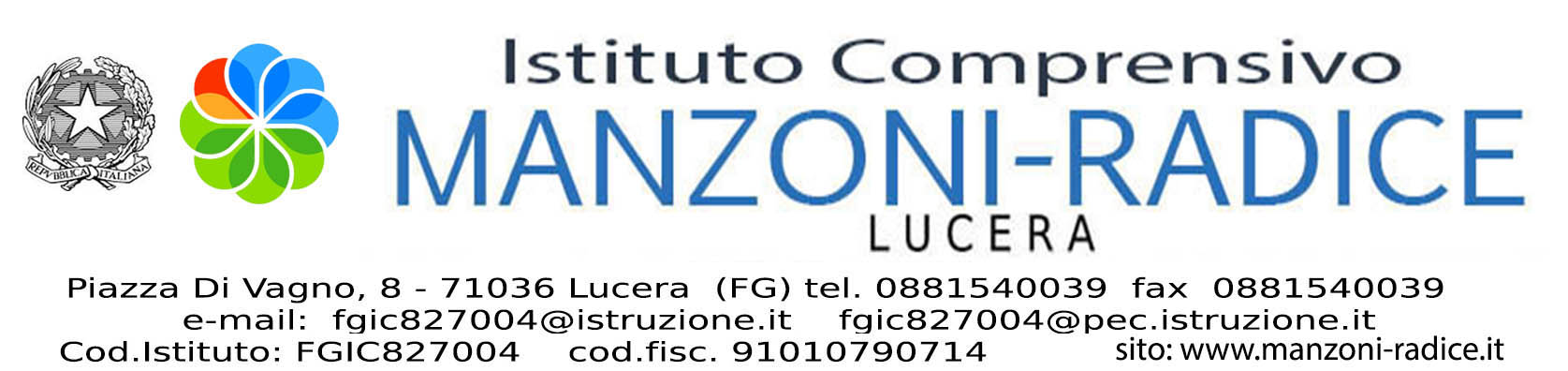 Griglia di valutazione dell’elaborato dell’esame di Stato 2019-2020Nel caso in cui l’alunno risulti assente alla presentazione dell’elaborato e non abbia  comunicato alla scuola  eventuali gravi e documentati motivi ostativi, la valutazione dell’elaborato avverrà sulla base degli indicatori n.1 e n.2 con i relativi descrittori e punteggi  previsti dalla griglia; agli indicatori n.3 e n.4, concernenti la presentazione dell’elaborato, sarà attribuito un punteggio di 3.Il coordinatore di ClasseCriteri-indicatoriLivelliDescrittoriDescrittoripuntipunteggio1.Acquisizione dei contenuti e coerenza con l’argomento assegnatoII contenuti non sono coerenti con l’argomento e l’alunno li ha acquisiti in modo frammentario e lacunosoI contenuti non sono coerenti con l’argomento e l’alunno li ha acquisiti in modo frammentario e lacunoso41.Acquisizione dei contenuti e coerenza con l’argomento assegnatoII contenuti sono poco coerenti con l’argomento assegnato e l’alunno li ha acquisiti in modo parzialeI contenuti sono poco coerenti con l’argomento assegnato e l’alunno li ha acquisiti in modo parziale51.Acquisizione dei contenuti e coerenza con l’argomento assegnatoIII contenuti sono sufficientemente coerenti con l’argomento assegnato e l’alunno li ha acquisiti in modo adeguatoI contenuti sono sufficientemente coerenti con l’argomento assegnato e l’alunno li ha acquisiti in modo adeguato61.Acquisizione dei contenuti e coerenza con l’argomento assegnatoIIII contenuti sono coerenti con l’argomento trattato e l’alunno li ha acquisiti in modo correttoI contenuti sono coerenti con l’argomento trattato e l’alunno li ha acquisiti in modo corretto71.Acquisizione dei contenuti e coerenza con l’argomento assegnatoIIII contenuti sono del tutto coerenti con l’argomento trattato e l’alunno li ha acquisiti in modo completoI contenuti sono del tutto coerenti con l’argomento trattato e l’alunno li ha acquisiti in modo completo81.Acquisizione dei contenuti e coerenza con l’argomento assegnatoIVI contenuti sono pienamente coerenti con l’argomento assegnato e l’alunno li ha acquisiti in modo completo e approfonditoI contenuti sono pienamente coerenti con l’argomento assegnato e l’alunno li ha acquisiti in modo completo e approfondito91.Acquisizione dei contenuti e coerenza con l’argomento assegnatoIVI contenuti sono pienamente coerenti con l’argomento assegnato e l’alunno mostra piena padronanza nel loro utilizzoI contenuti sono pienamente coerenti con l’argomento assegnato e l’alunno mostra piena padronanza nel loro utilizzo102. Originalità del contenuto (e della modalità)IL’elaborato non è originaleL’elaborato non è originale42. Originalità del contenuto (e della modalità)IL’elaborato presenta contenuti e modalità  poco originaliL’elaborato presenta contenuti e modalità  poco originali52. Originalità del contenuto (e della modalità)IIL’elaborato presenta contenuti e modalità nel complesso originaliL’elaborato presenta contenuti e modalità nel complesso originali62. Originalità del contenuto (e della modalità)IIIL’elaborato presenta contenuti e modalità discretamente originaliL’elaborato presenta contenuti e modalità discretamente originali72. Originalità del contenuto (e della modalità)IIIL’elaborato presenta contenuti e modalità molto originaliL’elaborato presenta contenuti e modalità molto originali82. Originalità del contenuto (e della modalità)IVL’elaborato presenta contenuti e modalità originali e personaliL’elaborato presenta contenuti e modalità originali e personali92. Originalità del contenuto (e della modalità)IVL’elaborato presenta contenuti del tutto originali, creativi e personaliL’elaborato presenta contenuti del tutto originali, creativi e personali103. Chiarezza espositiva e padronanza lessicaleIL’alunno non è in grado di esporre e collegare le conoscenze acquisite. Si esprime in modo scorretto, utilizzando un lessico, anche di settore, non adeguatoL’alunno non è in grado di esporre e collegare le conoscenze acquisite. Si esprime in modo scorretto, utilizzando un lessico, anche di settore, non adeguato43. Chiarezza espositiva e padronanza lessicaleIL’alunno è in grado di esporre e collegare le conoscenze acquisite con difficoltà e in modo stentato. Si esprime in modo non sempre corretto, utilizzando un lessico, anche di settore, poco adeguatoL’alunno è in grado di esporre e collegare le conoscenze acquisite con difficoltà e in modo stentato. Si esprime in modo non sempre corretto, utilizzando un lessico, anche di settore, poco adeguato53. Chiarezza espositiva e padronanza lessicaleIIL’alunno è in grado di esporre le conoscenze acquisite in modo abbastanza chiaro, istituendo semplici collegamenti tra le discipline. Utilizza un lessico adeguato, anche in riferimento al linguaggio di settoreL’alunno è in grado di esporre le conoscenze acquisite in modo abbastanza chiaro, istituendo semplici collegamenti tra le discipline. Utilizza un lessico adeguato, anche in riferimento al linguaggio di settore63. Chiarezza espositiva e padronanza lessicaleIIIL’alunno è in grado di esporre in modo chiaro le conoscenze acquisite, istituendo semplici collegamenti tra le discipline. Si esprime in modo corretto, utilizzando un lessico adeguato, anche in riferimento al linguaggio di settoreL’alunno è in grado di esporre in modo chiaro le conoscenze acquisite, istituendo semplici collegamenti tra le discipline. Si esprime in modo corretto, utilizzando un lessico adeguato, anche in riferimento al linguaggio di settore73. Chiarezza espositiva e padronanza lessicaleIIIL’alunno è in grado di esporre le conoscenze acquisite, collegandole in una trattazione pluridisciplinare articolata. Si esprime in modo preciso, utilizzando un lessico settoriale appropriatoL’alunno è in grado di esporre le conoscenze acquisite, collegandole in una trattazione pluridisciplinare articolata. Si esprime in modo preciso, utilizzando un lessico settoriale appropriato83. Chiarezza espositiva e padronanza lessicaleIVL’alunno espone le conoscenze acquisite in modo chiaro e articolato, collegandole in una trattazione pluridisciplinare ampia e articolata. Si esprime con ricchezza  lessicale, anche in riferimento al linguaggio di settoreL’alunno espone le conoscenze acquisite in modo chiaro e articolato, collegandole in una trattazione pluridisciplinare ampia e articolata. Si esprime con ricchezza  lessicale, anche in riferimento al linguaggio di settore93. Chiarezza espositiva e padronanza lessicaleIVL’alunno è in grado di utilizzare le conoscenze acquisite collegandole in una trattazione pluridisciplinare ampia e approfondita. Si esprime con ricchezza e piena padronanza lessicale, anche in riferimento al linguaggio di settoreL’alunno è in grado di utilizzare le conoscenze acquisite collegandole in una trattazione pluridisciplinare ampia e approfondita. Si esprime con ricchezza e piena padronanza lessicale, anche in riferimento al linguaggio di settore104.Argomentazione e capacità di pensiero critico e riflessivoIL’alunno non è in grado di argomentare in maniera critica e personaleL’alunno non è in grado di argomentare in maniera critica e personale44.Argomentazione e capacità di pensiero critico e riflessivoIL’alunno argomenta in modo superficiale e disorganicoL’alunno argomenta in modo superficiale e disorganico54.Argomentazione e capacità di pensiero critico e riflessivoIIL’alunno è in grado di formulare semplici argomentazioni  personali, con una adeguata rielaborazione dei contenuti acquisitiL’alunno è in grado di formulare semplici argomentazioni  personali, con una adeguata rielaborazione dei contenuti acquisiti64.Argomentazione e capacità di pensiero critico e riflessivoIIIL’alunno è in grado di argomentare i contenuti acquisiti, rielaborandoli correttamenteL’alunno è in grado di argomentare i contenuti acquisiti, rielaborandoli correttamente74.Argomentazione e capacità di pensiero critico e riflessivoIIIL’alunno è in grado di formulare argomentazioni critiche, rielaborando in modo personale contenuti acquisitiL’alunno è in grado di formulare argomentazioni critiche, rielaborando in modo personale contenuti acquisiti84.Argomentazione e capacità di pensiero critico e riflessivoIVL’alunno è in grado di formulare articolate argomentazioni critiche e personali, rielaborando i contenuti acquisiti L’alunno è in grado di formulare articolate argomentazioni critiche e personali, rielaborando i contenuti acquisiti 9 4.Argomentazione e capacità di pensiero critico e riflessivoIVL’alunno è in grado di formulare ampie e articolate argomentazioni critiche e personali, rielaborando con originalità i contenuti acquisitiL’alunno è in grado di formulare ampie e articolate argomentazioni critiche e personali, rielaborando con originalità i contenuti acquisiti10Punteggio totale dell’elaborato           Punteggio totale dell’elaborato           Punteggio totale dell’elaborato           _______________________________/40_______________________________/40_______________________________/40Valutazione elaborato in decimi (media dei punti corrispondenti agli indicatori)Valutazione elaborato in decimi (media dei punti corrispondenti agli indicatori)Valutazione elaborato in decimi (media dei punti corrispondenti agli indicatori)_______________________________/10_______________________________/10_______________________________/10